Communication on Matters Related to Election Commitments 
(Transparency in Election Commitments Act, S.N.B. 2018, c.1, s.4(5); Electronic Transactions Act, s.11(2))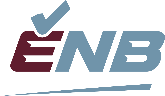 P 10 003(2022-12-13)Part A : Communication coordinates of official representativePart A : Communication coordinates of official representativeRegistered political partyOfficial representativeEmail addressAn email address frequently monitored by the official representative to which the Supervisor may provide a Notice of Non-Compliance for a Disclosure Statement Concerning an Election Commitment or a Notice of Failure to File a Disclosure Statement Concerning an Election Commitment,  each notice requiring correction and filing of a new disclosure statement within 24 hours of the notice being provided:TelephoneTelephone number(s) at which the official representative may be reached immediately:Days:  Evenings:  Weekends:  Part B : Designation of chief agentPart B : Designation of chief agent4(5) The official representative shall ensure that a disclosure statement is filed and published on behalf of the registered political party as required under section 4, and may designate, in writing, the chief agent to fulfil his or her obligations under this subsection.  I hereby designate the following chief agent to fulfill my obligations to file and publish a disclosure statement as required under subsection 4(5) of the Transparency in Election Commitments Act.4(5) The official representative shall ensure that a disclosure statement is filed and published on behalf of the registered political party as required under section 4, and may designate, in writing, the chief agent to fulfil his or her obligations under this subsection.  I hereby designate the following chief agent to fulfill my obligations to file and publish a disclosure statement as required under subsection 4(5) of the Transparency in Election Commitments Act.Chief agentName: Email addressAn email address frequently monitored by the chief agent to which the Supervisor may provide a Notice of Non-Compliance for a Disclosure Statement Concerning an Election Commitment or a Notice of Failure to File a Disclosure Statement Concerning an Election Commitment, each notice requiring correction and filing of a new disclosure statement within 24 hours of the notice being provided:TelephoneTelephone number(s) at which the chief agent may be reached immediately:Days:  Evenings:  Weekends:  Part C : Signature of official representativePart C : Signature of official representative Official representative of the registered political partyNameWritten signatureDateor Electronic signature (Type name)Date